CURRICULUM VITAEOBJECTIVE:To secure a responsible career opportunity, where I can fully utilize my workexperience and management skills, while making a significant contribution to the success of my employer.PERSONAL SUMMARY:A courteous, polite and well-spoken person who is highly efficient and has excellent organizational skills. Possessing a good team spirit, deadline orientated and having a passion for providing the highest standards. A quick learner who can absorb new ideas, communicate clearly and effectively. Keen to find a suitable position where I will be able to continue to increase my work experience & develop my abilities.ACHIEVEMENTS:Hotel and Restaurant Management Certificate IICertificate of Competency (Front Office, Food and Beverage Servicing)Scored 100% in Mystery Shopper for good customer serviceStar Employee of the month in EPPCO (Oct.2011 & Jan.2012)PERSONAL SKILLS:Ability to work well under pressureExperience in Microsoft Office (Words & Excel)Excellent telephone manner and Strong customer service skillsGood organization, with attention to detail & Teamwork SkillsTRAINING RECORD:* Managing Customer Service – EPPCO Training Center – Dubai UAE *Food and Beverage Services – Sibugay Institute – PhilippinesFirst Name of Application CV No: 1656762Whatsapp Mobile: +971504753686 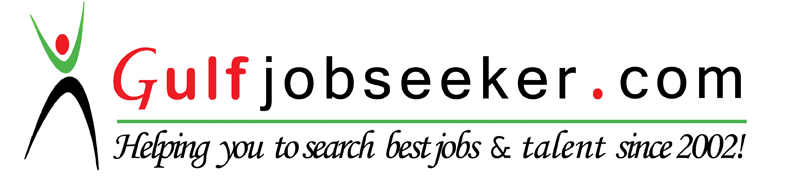 EXPERIENCE:* CASHIER cum SUPERVISORBurger Inn Restaurant- Ajman UAE- April 29, 2014 – April 29, 2016- April 29, 2014 – April 29, 2016* C.SA CASHIEREPPCO- Dubai UAE- May 13, 2011 – May 13, 2013- May 13, 2011 – May 13, 2013* FRONTDESK CLERK- HOTEL CAMILLA II- HOTEL CAMILLA II- Philippines* RECEPTIONIST- PAGCOR, CASINO FILIPINO – Philippines- PAGCOR, CASINO FILIPINO – Philippines- PAGCOR, CASINO FILIPINO – PhilippinesEDUCATIONAL ATTAINMENT:* HOTEL and RESTAURANT MANAGEMENT* HOTEL and RESTAURANT MANAGEMENT-Saint Vincent’s CollegePERSONAL DETAIL:Date of Birth:March 01, 1990Religion:CatholicMarital Status:SingleLanguage Proficiency:English, Tagalog